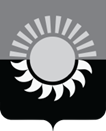 РОССИЙСКАЯ ФЕДЕРАЦИЯКемеровская область-КузбассМуниципальное образование – Осинниковский городской округАдминистрация Осинниковского городского округаПОСТАНОВЛЕНИЕ____________                                                                                                                       ____________О признании утратившими силу постановлений администрации Осинниковского городского округаВ целях приведения муниципальных правовых актов Осинниковского городского округа Кемеровской области – Кузбасса  в соответствие с действующим законодательством Российской Федерации:1. Признать утратившим силу постановления администрации Осинниковского городского округа:от 15.12.2017 № 892-нп «О внесении изменений в постановление администрации Осинниковского городского округа от 13.06.2017 № 456-нп «Об утверждении сводного реестра муниципальных услуг, предоставляемых на территории муниципального образования – Осинниковский городской округ»»;от 26.03.2019 № 156-нп «О внесении изменений в постановление администрации Осинниковского городского округа от 13.06.2017г. № 456-нп «Об утверждении «Сводного реестра муниципальных услуг, предоставляемых на территории муниципального образования – Осинниковский городской округ»»;от 02.09.2019 № 536-нп «О внесении изменений в постановление администрации Осинниковского городского округа от 13.06.2017г. № 456-нп «Об утверждении «Сводного реестра муниципальных услуг, предоставляемых на территории муниципального образования – Осинниковский городской округ»»;от 25.08.2020 № 523-нп «О внесении изменений в постановление администрации Осинниковского городского округа от 13.06.2017г. № 456-нп «Об утверждении «Сводного реестра муниципальных услуг, предоставляемых на территории муниципального образования – Осинниковский городской округ»».2. Опубликовать настоящее постановление в городской газете «Время и Жизнь» и разместить на официальном сайте администрации Осинниковского городского округа http://www.osinniki.org в сети Интернет.3. Постановление вступает в силу со дня официального опубликования.4. Контроль за исполнением настоящего постановления возложить на заместителя Главы городского округа по экономике, инвестиционной политике и развитию бизнеса Ю.А. Самарскую.Глава Осинниковскогогородского округа                                        			                               И.В. РомановС постановлением ознакомлен,с возложением обязанностей согласен                                                                     Ю.А СамарскаяМ.Ю. Кашицина4-13-33